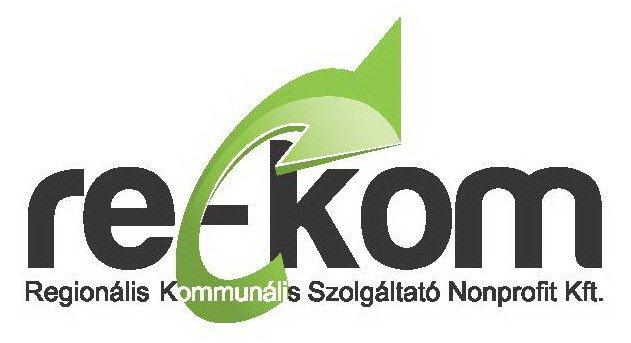 Kiegészítő mellékletA Regionális KommunálisSzolgáltató Nonprofit Kft.2016. december 31.-i beszámolójáhozÁltalános tudnivalókA kiegészítő melléklet a Re-Kom Nonprofit Kft 2016. január 01.-től 2016. december 31.-ig terjedő időszak üzleti tevékenységéről készült.1.	A Társaság ismérvei:Működési forma:	Nonprofit Korlátolt Felelősségű TársaságAlapítás ideje:	2009.07.13. Re-Kom Nonprofit Kft.Tulajdonos:	Cikói Hulladékgazdálkodási TársulásSzékhelye:	Szekszárd, Béla király tér 8.A Társaság képviseletére jogosult neve:	Tölgyesi Balázslakcíme:	Biatorbágy, Rákóczi u. 65.Főbb tevékenység:	Nem veszélyes hulladék kezelése, ártalmatlanításaA Társaság jegyzett tőkéje tulajdonos szerint:Cikói Hulladékgazdálkodási Társulás	22 860 eFt2.	Számviteli politika fő vonásai:A számviteli politika célja és rendeltetése, hogy az éves beszámoló megbízható, valós képet nyújtson a vállalkozás gazdálkodásáról és jövedelemteremtő képességéről, vagyona alakulásáról, valamint a pénzügyi helyzetéről.Társaságunk egyszerűsített éves beszámoló készítésére kötelezett. Az egyszerűsített éves beszámoló részét képező mérleg fordulónapja a tárgyév december 31.-e. A mérlegkészítés időpontja a tárgyévet követő év március 31.-e. A mérlegkészítés időpontjáig ismertté vált, a tárgy évet érintő gazdasági események, körülmények hatásait a beszámoló tartalmazza.A könyvvezetés forintban történik, a beszámolóban az adatok ezer forintban kerülnek feltüntetésreA Re-Kom Nonprofit Kft. a beszámolóban mind a mérleget, mind az eredmény kimutatást „A” változatban állította össze.A Társaság számviteli nyilvántartása és könyvvezetése a 2000. évi C törvényben előírt elveknek megfelelően a kettős könyvvitel szabályai szerint kerül elszámolásra. A költségeket elsődlegesen az
5. számlaosztályban könyveljük.Mérleget készítette: Artim DávidMérlegképes regisztrációs száma: 192312A Kft. könyvvizsgálatra kötelezett.Könyvvizsgálatot végzi: Faddi László 7621 Pécs, Mária utca 20/2 Könyvvizsgálói kamarai nyilvántartásba vételi szám: 001550Könyvvizsgálat díja: 190 500 Ft/negyedévAz éves beszámoló aláírására jogosult:Tölgyesi BalázsBiatorbágy, Rákóczi u. 65.	Ügyvezető váltás: 2016.09.01.Befektetett eszközök értékelése:- Immateriális javakat, tárgyi eszközöket bekerülési értéken, illetve az elszámolt terv szerinti és terven felüli értékcsökkenési leírással csökkentett, a terven felüli értékcsökkenési leírás visszaírt összegével növelt, valamint a beruházásra adott előleggel növelt, az elszámolt értékvesztéssel csökkentett, az értékvesztés visszaírt összegével növelt könyv szerinti értéken mutatjuk ki.- Befektetett pénzügyi eszközök az adott kölcsönök értéke, az egy éven túl lejáró pénzkövetelések összege. Mérlegkészítéskor az egy éven belül esedékes törlesztő részletet a forgóeszközök közé, a rövid lejáratú követelések közé soroljuk át.Forgóeszközök értékelése:- Készletek értékelése: társaságunk év közben értékbeni nyilvántartást vezet. A mérlegben a készleteket bekerülési értéken, illetve az elszámolt értékvesztéssel csökkentett, a visszaírt értékvesztéssel növelt könyv szerinti értéken mutatjuk ki.- Követelések értékelése: a mérlegben a követeléseket a teljesítéskori elfogadott bekerülési értéken, valamint az értékvesztés összegével csökkentve, az értékvesztés visszaírásával növelt értékben tartjuk nyilván.- Értékpapírok értékelése: a forgatási céllal vásárolt rövid lejáratú értékpapírokat beszerzési értéken – a vételár részét képező kamattal csökkentett vételáron – értékeljük mindaddig, amíg a kibocsátó a lejáratkor várhatóan a névértéket megfizeti.- Pénzeszközök értékelése: a mérleg fordulónapi forint pénzkészletet, könyv szerinti értéken a pénztárban ténylegesen meglévő összegben szerepeltetjük. A bankbetétek értékét az év mérleg fordulónapján a hitelintézetnél elhelyezett forintbetét bankkivonattal egyező értékben tartjuk nyilván.Aktív időbeli elhatárolások értékelése:- Aktív időbeli elhatárolásként mutatjuk ki az olyan árbevételeket, egyéb bevételeket, melyek csak a mérleg fordulónapja után jelennek meg, de még az előző gazdasági évet érintik.- Aktív időbeli elhatárolásként mutatjuk ki az üzleti év mérlegének fordulónapja előtt felmerült költségeket, ráfordításokat, amelyek csak a mérleg fordulónapját követő időszakra számolhatók el.Aktív időbeli elhatárolásokat könyv szerinti értékben szerepeltetjük.Saját tőke:- A jegyzett tőkét a Cégbíróságon bejegyzett a társasági szerződésben rögzített összegben tartjuk nyilván.- Eredménytartalékként mutatjuk ki a mérlegben az előző évek mérleg szerinti eredményét, az ellenőrzés előző évek mérleg szerinti eredményét módosító tételeket. - Lekötött tartalék: a tőketartalékból, az eredménytartalékból lekötött összegeket, valamint a kapott pótbefizetések összegét foglalja magába.- Az adózott eredményt a mérlegben könyv szerinti értékben mutatjuk ki, egyezően az eredmény kimutatásban ilyen címen kimutatott összeggel.Kötelezettségek:Társaságunknál hátrasorolt kötelezettség nincs.- Hosszú lejáratú kötelezettség soron a kapott kölcsönöket és a kötvénykibocsátásból eredő kötelezettséget tartjuk nyilván.- Rövid lejáratú kötelezettségek között a vevőktől forintban kapott előleget a ténylegesen befolyt összegben, a dolgozókkal szembeni, adófizetési kötelezettségeket, és a kötvénykibocsátásból eredő kötelezettség következő évi törlesztő részletét tartjuk nyilván.- Áruszállításból, szolgáltatás teljesítéséből származó általános forgalmi adót is tartalmazó elismert szállítói kötelezettségeket a számlázott összegen értékeljük.Passzív időbeli elhatárolás:- A passzív időbeli elhatárolások között elkülönítetten mutatjuk ki a tárgyévet érintő olyan költségeket, ráfordításokat, amelyek a mérleg fordulónap utáni időszakban merültek fel.- A mérleg fordulónapja előtt befolyt, elszámolt bevételt, amely a mérleg fordulónapja utáni időszak árbevételét, bevételét képezi, szintén a passzív időbeli elhatárolások között tartjuk nyilván.Amortizációs politika:- Értékcsökkenési leírás módja:Az évenként elszámolandó értékcsökkenés megtervezése az egyedi eszközök várható használata, ebből adódó élettartam, fizikai és erkölcsi avulása, az egyéb körülmények, és a tervezett maradványérték figyelembevételével történik. Az értékcsökkenési leírás elszámolása lineáris leírási módszerrel történik.- Értékcsökkenés elszámolásának gyakorisága:Az értékcsökkenési leírás elszámolása mind a főkönyvben, mind a kapcsolódó analitikában havonta történik.A 100 ezer forint alatti egyedi bekerülési értékkel bíró vagyoni értékű jogok, szellemi termékek, tárgyi eszközök értéke használatba vételkor értékcsökkenési leírásként egy összegben kerül elszámolásra.II.	Mérleghez kapcsolódó kiegészítésekAz eszközök főbb adataiezer FtA.	Befektetett eszközök alakulásaA társaság befektetett eszközeinek értéke 35 459 eFt, amely az előző évhez viszonyítva 4 464 eFt csökkenést mutat.1. Immateriális javak bruttó értékének alakulásaezer FtImmateriális javak elszámolt értékcsökkenésének alakulásaezer FtSzellemi termékek	347 eFttelephely forgalmi szoftver bővítés	347 eFt2. Tárgyi eszközök bruttó értékének alakulásaezer FtMűszaki berendezések, gépek, járművek	1 854 eFtszivattyú	1 496 eFtsorompó	238 eFtszámítástechnika	44 eFtkisértékű tárgyi eszköz	76 eFtTárgyi eszközök elszámolt értékcsökkenésének alakulásaezer Ft2016. évben elszámolt értékcsökkenés	6 584 eFtterv szerinti értékcsökkenés	6 464 eFtegyösszegben elszámolt értékcsökkenés	120 eFt3. Befektetett pénzügyi eszközök:A befektetett pénzügyi eszközök értéke 10 990 eFt.A Re-Kom Nonprofit Kft Cikó Község Önkormányzatának 2007. augusztus 15.-én 2 871 eFt-ot, és 2008. január 17.-én 8 119 eFt-ot adott kölcsön.B.	Forgóeszközök alakulásaA forgóeszközök értéke a mérlegben 316 826 eFt, mely 177 701 eFt-tal csökkent a nyitó állományhoz képest.A készletek értéke 0 Ft, az előző évhez képest a csökkenés 356 eFt.Az anyagok mérlegsoron az üzem- és fűtőanyagokat tartjuk nyilván. A követelések értéke a mérlegben 225 421 eFt, mely 78 205 eFt csökkenést mutat az előző évhez képest.A mérlegben a vevőkövetelés értéke 223 936 eFt az elszámolt értékvesztés és a vevő túlfizetés összegével korrigáltan szerepel.A vevő túlfizetés 3 896 eFt, amit az egyéb kötelezettségek soron mutatunk ki a mérlegben.A 2016. december 31-i vevőkövetelés megbontása lejárat szerint:										       ezer FtAz egyéb követelések összege 1 485 eFt, ami az alábbi tételekből áll:szállítónak, végrehajtónak adott előleg	147 eFtmunkavállalónak folyósított előleg	48 eFtegyéb követelés (kaució, kártérítés)	 720 eFtfolyamatos szolgáltatás áfa	532 eFttáppénz túlfizetés	38 eFtÉrtékpapírok: társaságunknak nincs értékpapírja. Pénzeszközök értéke a mérlegben 91 405 eFt. Az előző évhez képest a csökkenés 99 140 eFt.pénztár	109 eFtbankbetétek	91 296 eFtA bankbetétek 98 895 eFt-os csökkenése, annak köszönhető, hogy a bevételeink nem realizálódnak, mivel az NHKV Zrt. folyamatos késéssel utalja csak a közszolgáltatóknak járó szolgáltatási díjat.C.	Aktív időbeli elhatárolás alakulásaAktív időbeli elhatárolás értéke 579 529 eFt, mely 113 096 eFt-al nőtt.Aktív időbeli elhatárolásként mutatjuk ki a 2016. évre vonatkozó bevételeket, melyek a mérleg fordulónapja után esedékesek, de a mérleggel lezárt időszakra számolandók el, illetve a 2016. évben felmerült költségeket, ráfordításokat, melyek a mérleg fordulónapját követő időszakot terhelik.Bevételek elhatárolása: 	140 151 eFtISPA használati díj	128 415 eFtKEOP használati díj	11 736 eFtKöltségek, ráfordítások elhatárolása: 	1 669 eFt biztosítás	1 538 eFtújság, hírlap előfizetés	103 eFtvírusirtó program	24 eFtbankkártya éves díja	4 eFtHalasztott ráfordítások: 	437 709 eFtISPA projekt települési önrész átvállalása	415 910 eFtnem realizált árfolyam veszteség	21 799 eFtA források főbb adatai:ezer FtD.	Saját tőke alakulása:Jegyzett tőke összege 22 860 eFt.A Re-Kom Nonprofit Kft. jegyzett tőkéje 22 860 eFt a cégbíróság 2009.07.07.-i bejegyzése alapján, amelyben változás nem történt.Eredménytartalék: - 276 866 eFt.A 2015. évi beszámoló kiegészítő mellékletében az eredménytartalék            - 45 058 eFt, a mérleg szerinti eredmény - 235 177 eFt, e két érték összege jelenik meg az eredménytartalékban. 2014. évben társaságunk élt az év végi nem realizált árfolyamveszteség elhatárolásának lehetőségével,                      ezért a lekötött tartalékból évente 3 370 eFt feloldásra kerül az eredménytartalékba.Lekötött tartalék: 41 730 eFt, mely soron az előző évek negatív eredménye alapján a tulajdonosi pótbefizetések összege 29 094 eFt jelenik meg, valamint az eredménytartalékból a 2014. évi árfolyamveszteség elhatárolása miatt átvezetett 12 636 eFt.Mérleg szerinti eredmény: - 101 394 eFt.E.	Céltartalékok alakulása:Céltartalék: 9 163 eFtA 2014.évben 14 050 eFt céltartalékot képeztünk az év végi nem realizált árfolyam veszteség elhatárolása miatt, amiből évente 2 443 eFt oldunk fel.F.	Kötelezettségek alakulásaKötelezettség értéke 1 081 485 eFt, mely 119 844 eFt-tal csökkent az előző évhez képest.Hosszú lejáratú kötelezettség 276 691 eFt a 10 éves futamidejű kötvénykibocsátás értékét tartalmazza a következő évi törlesztő részlet összege nélkül, melyet negyedévente törlesztünk egyenlő összegekben.A hitel lejárata: 2020. augusztus 31. (a kötvénykibocsátás teljes összege 850 000 eFt)Rövid lejáratú kötelezettség összege: 804 794 eFtRövid lejáratú kölcsönök: 30 000 eFt, a Cikói Hulladékgazdálkodási Társulástól kapott kölcsönRövid lejáratú hitel: 100 615 eFt, mely a hosszú lejáratú kötelezettség következő évi törlesztő részlete.Szállítói kötelezettség: értéke a mérlegben 624 941 eFt, mely belföldi szolgáltatásból és áruszállításból áll, melyből a Társulás felé fennálló kötelezettségünk 581 432 eFt.Egyéb rövid lejáratú kötelezettségek értéke a mérlegben 49 238 eFt, a következő összetételben:folyamatos szolgáltatás áfa	5 099 eFtadók, járulékok	37 745 eFtmunkabér 	2 413 eFtvevő túlfizetés	3 896 eFtegyéb kötelezettség	85 eFtG.	Passzív időbeli elhatárolások alakulásaPasszív időbeli elhatárolások összege 154 836 eFt, mely 154 614 eFt-al nőtt.Passzív időbeli elhatárolásként számoljuk el a 2016. évben befolyt bevételeket, melyek a követő év bevételét képezik, valamint a 2016. évet terhelő, de csak a következő évben felmerült költségeket, ráfordításokat.Bevételek elhatárolása: 	178 eFtbiztosítás	178 eFtKöltségek, ráfordítások elhatárolása: 	154 658 eFttáppénz hozzájárulás	88 eFtISPA használati díj	142 267 eFtKEOP használati díj	12 302 eFtklímavédelmi díj	1 eFtIII.	Vagyoni, pénzügyi és jövedelmezőségi helyzet alakulásaEszközök összetételének alakulásaezer FtForgóeszközök megoszlásaezer FtForrások összetételének alakulásaezer FtVagyoni helyzet mutatóiSaját tőke arányaTárgyi eszközök fedezettségePénzügyi helyzet mutatóiVevők, szállítók arányaLikviditási mutató Jövedelmezőségi helyzet mutatóiÁrbevétel arányos jövedelmezőségi mutatóEszközarányos jövedelmezőségi mutatóIV.	Az eredménykimutatás kiegészítéseAz eredménykimutatás főbb adataiÉrtékesítés nettó árbevételének részletezésekommunális hulladék, lom, hulladékudvarokátrakó állomások	388 122 eFtinert hulladék	1 352 eFtegyedi beszállítók	14 557 eFtprojekten kívüli kommunális hulladék, lom	5 445 eFtszelektív hulladék válogatása	 813 eFtszelektív hulladék értékesítése	418 eFteladott áru, eladott (közvetített) szolgáltatás	17 881 eFttakarítás	765 eFtISPA eszközhasználati díj	192 567 eFtbérmérés	485 eFtösszesen	622 405 eFtEgyéb bevételek részletezéseEgyéb bevétel: 	8 187 eFtértékesített tárgyi eszköz	79 eFtkapott kártérítés	237 eFtátszámlázott gépjárműadó	5 361 eFtcéltartalék felhasználás	2 443 eFtegyéb bevétel	67 eFtAnyagjellegű ráfordítások részletezéseAnyagköltség 	34 901 eFtüzem- és kenőanyag	26 715 eFtanyag, alkatrész, nyomtatvány 	1 922 eFtmunkaruha, védőruha	137 eFtáram, vízdíj, gázdíj	6 127 eFtIgénybevett szolgáltatások értéke	196 420 eFtfuvarozás, rakodás	7 766 eFtbérleti díjak	28 082 eFtISPA, KEOP használati díjak	9 056 eFtjavítási, karbantartás	9 881 eFt	hirdetés, reklám	1 192 eFtoktatás, továbbképzés, kiküldetés	278 eFtkönyvvizsgálat, tanácsadás, ügyvédi díj	12 412 eFtörző-védő szolgáltatás	3 085 eFtútdíj, autópálya matrica	3 410 eFt	hulladék válogatás	119 433 eFtegyéb szolgáltatás	1 825 eFtEgyéb szolgáltatások értéke	8 232 eFthatósági díj, illeték	1 518 eFtbankköltség	1 815 eFtbiztosítási díjak	4 827 eFtperköltség, végrehajtási költség	72 eFt	Eladott áruk beszerzési értéke	5 265 eFttovábbszámlázott áramdíj, vízdíj	5 265 eFtEladott (közvetített) szolgáltatások értéke	204 414 eFttovábbszámlázott biztosítás	8 312 eFtISPA, KEOP eszközhasználati díj 	192 073 eFtegyéb szolgáltatás 	4 029 eFtSzemélyi jellegű ráfordítások részletezéseBérköltség	47 192 eFtmunkabér, bérpótlék	45 212 eFtmegbízási díj, tiszteletdíj	1 980 eFtSzemélyi jellegű egyéb kifizetések	3 846 eFtbetegszabadság	431 eFtszemélygépkocsi használat, bérlettérítés	206 eFtreprezentációs költség	395 eFttáppénz hozzájárulás	138 eFtönkéntes egészségpénztári hozzájárulás	567 eFtErzsébet utalvány	940 eFtSZÉP kártya	975 eFtegyéb személyi jellegű kifizetés	194 eFtBérjárulékok	13 910 eFt- egészségügyi hozzájárulás	584 eFt- szakképzési hozzájárulás 	714 eFt- béren kívüli juttatás szja	538 eFt- szociális hozzájárulás adó	12 073 eFt	Egyéb ráfordítások részletezéseEgyéb ráfordítás 	189 714 eFt- értékesített tárgyi eszköz könyvszerinti értéke	64 eFt- késedelmi kamat, bírság	2 879 eFt- tartozás átvállalás	22 301 eFt- térítés nélküli átadás	16 eFt- követelés értékvesztése	2 767 eFt- cégautó adó	568 eFt- innovációs járulék	1 152 eFt- hulladéklerakási járulék	145 688 eFt- illeték	88 eFt- helyi iparűzési adó	7 428 eFt- gépjárműadó	6 612 eFt- egyéb ráfordítás	151 eFtAz egyéb ráfordítás jelentős csökkenését okozta, hogy 2016. II. félévben kevesebb hulladéklerakási járulékot kellett fizetnünk, a kommunális hulladék előválogatónak köszönhetően.Pénzügyi műveletek bevételeinek részletezésePénzügyi műveletek bevételei	3 109 eFt- kapott kamat	528 eFt- deviza árfolyam nyereség	2 581 eFtPénzügyi műveletek ráfordításainak részletezésePénzügyi műveletek ráfordításai	23 350 eFt- fizetett kamat	16 958 eFt- deviza árfolyam veszteség	6 391 eFtV.	Egyéb információk 1. Munkavállalói létszám, kereset alakulása2. Tisztségviselők részére juttatott jövedelmek részletezéseAz ügyvezető igazgató Kohl József jövedelme 2016. évben 4 636 eFt, Tölgyesi Balázs jövedelme 2 000 eFt volt.A Felügyelő Bizottság tagjai részére 2 040 eFt tiszteletdíj került kifizetésre.Az Ügyvezető igazgató és a Felügyelő Bizottság tagjai a Társaságnál sem kölcsönben sem hitelben nem részesültek.3. Társasági adóalap módosító tételek részletezéseTársasági adó számítás I.Adóalapot növelő tételek:- terv szerinti értékcsökkenés	6 584 eFt- árfolyam nyereség elhatárolás	6 418 eFt- bírság	800 eFt	- tartozás átvállalás	22 301 eFt- követelésre elszámolt értékvesztés 	2 667 eFtÖsszesen:	38 770 eFtAdóalapot csökkentő tételek:- adótörvény szerinti értékcsökkenés	6 852 eFt- céltartalék felhasználás 	2 443 eFtÖsszesen:	9 295 eFtTársasági adó:Adózás előtti eredmény	- 100 127 eFtAdóalapot növelő tételek	38 770 eFtAdóalapot csökkentő tételek	- 9 295 eFtAdóalap	- 70 652 eFtAdó 10 %	0 eFtTársasági adó számítás II.Nettó árbevétel	622 405 eFtEgyéb bevétel	8 187 eFtPénzügyi műveletek bevételei	3 109 eFtJövedelem (nyereség) minimum adóalap:	633 701 eFtTársasági adó:Adóalap 2 %-a	12 674 eFtAdó 10 %	1 267 eFt 4. Tájékoztató adatokTárgyévben kutatás, kísérleti fejlesztési költség nem merült fel.Veszélyes hulladék 2016. január 01.-e és december 31.-e között az alábbiak szerint alakult:5. 2016. évi eredmény felhasználásaA Kft. a 2016. évre előirányzott főbb termelési, gazdálkodási célkitűzéseit teljesítette.Ennek alapján kérjük, hogy a Társulási Tanács a Re-Kom Nonprofit Kft. éves mérleg-beszámolóját:- a 2016. évi mérlegét 931 814 eFt főösszeggel- a beszámolási év adózott eredményét - 101 394 eFt-os összeggel- az osztalék kifizetését 0 Ft-ban- az év végi mérleg szerinti eredményét - 101 394 eFt összegben állapítsa meg és fogadja el.Szekszárd, 2017. május 02.Tölgyesi BalázsÜgyvezetőCash-flow kimutatás		 		 	eFtMegnevezés	2015. év	2016. évMűködési cash-flow   1. Adózás előtti eredmény	- 233 817	- 100 127  2. Elszámolt amortizáció	6 753	6 584  3. Elszámolt értékvesztés és visszaírás		2 767  4. Céltartalék képzés és felhasználás különbözet	- 2 443	-2 444  5. Befektetett eszközök értékesítésének eredménye	-220	- 32  6. Szállítói kötelezettség változása	212 651	66 033  7. Egyéb rövid lejáratú kötelezettség változása	- 20 787	- 112 035   8. Passzív időbeli elhatárolások változása	8	154 614  9. Vevőkövetelés változása	- 79 951	61 32110. Forgóeszközök (vevőköv.és pénze.nélkül) változása	11 781 	14 47311. Aktív időbeli elhatárolások változása	27 816	- 113 09612. Fizetett, fizetendő adó (nyereség után)	 - 1 260	- 1 26713. Fizetett, fizetendő osztalék, részesedés		  I. Szokásos tevékenységből származó pénze.vált.	- 79 469	- 23 209Befektetési cash-flow14. Befektetett eszközök beszerzése	- 4 611	- 2 16815. Befektetett eszközök eladása	228	7916. Kapott osztalék, részesedés	 II. Befektetési tevékenységből származó pénze.vált.	- 4 383	- 2 089Finanszírozási cash-flow17. Részvénykibocsátás, tőkebevonás bevétel	19 200	18. Kötvény,hitelviszonyt megtest.értékpapír kibocs.bev.	19. Hitel és kölcsön felvétele		30 00020. Hosszú lejár.kölcsön és elh.bankb.törl.megszünt.,bev.		21. Véglegesen kapott pénzeszköz	22. Részvénybevonás, tőkekivonás23. Kötvény és hitelviszonyt megt. értékpapír visszafiz.	- 104 587		-103 16324. Hitel és kölcsön törlesztése, visszafizetése		- 67925. Hosszú lej. nyújtott kölcsönök és elh. bankbetét		26. Véglegesen átadott pénzeszköz	-100	27. Alapítókkal szembeni, illetve egyéb hosszú lej.köt.vált.		III. Pénzügyi műveletekből származó pénze.vált.	- 85 487	- 73 842IV. Pénzeszközök változása	- 169 339	- 99 140Megnevezés2015. 12. 31.2016. 12. 31.VáltozásBefektetett eszközök39 923 35 459- 4 464Forgóeszközök494 527316 826- 177 701Aktív időbeli elhatárolás466 433579 529113 096Eszközök összesen:1 000 883931 814- 69 069NyitóÉvköziÉvköziZáróMegnevezésÁllományNövekedésCsökkenésÁllománySzellemi termék4 36034744 4 663Immat.javak összesen:4 360347444 663NyitóÉvköziÉvköziZáróMegnevezésÁllományNövekedésCsökkenésÁllománySzellemi termékek4 352291444 599Immat.javak összesen:4 352291444 599NyitóÉvköziÉvköziZáróMegnevezésÁllományNövekedésCsökkenésÁllományIngatlanok és vagy.ért.jog.12 0990012 099Műszaki ber.,gép,jármű24 8911 8545026 695Egyéb ber.,felsz., jármű17 01301 03715 976Befejezetlen beruházás4 129004 129Tárgyi eszközök összesen:58 1321 8541 08758 899NyitóÉvköziÉvköziZáróMegnevezésÁllományNövekedésCsökkenésÁllományIngatlanok és vagy.ért.jog1 73254902 281Műszaki ber.felsz.jármű16 8913 1915020 032Egyéb ber.,felsz., jármű10 5852 55395712 181Tárgyi eszközök összesen:29 2086 2931 00734 494időszakkorosítástúlfizetésértékvesztésnem lejárt24 6870-30 napja lejárt39 8161 50831-60 napja lejárt43 82961-90 napja lejárt15 38391-180 napja lejárt54 811181-360 apja lejárt43 903361 apja lejárt3782 388- 2 767Összesen:222 8073 896- 2 767Megnevezés2015. 12. 31.2016. 12. 31.VáltozásSaját tőke- 212 275- 313 670- 101 395Céltartalékok11 6079 163- 2 444Kötelezettségek1 201 3291 081 485- 119 844Passzív időbeli elhatárolás222154 836154 614Források összesen:1 000 883931 814- 69 069Megnevezés2016. évRészarány %Befektetett eszközök35 4593,81Forgóeszközök316 82634,00Aktív időbeli elhatárolások579 52962,19Összesen931 814100Megnevezés2016. évRészarány %Készletek0Követelések225 42171,15Értékpapírok0Pénzeszközök91 40528,85Összesen:316 826100Megnevezés2016. évRészarány %Saját tőke- 313 67014,89Céltartalékok9 1630,81Kötelezettségek1 081 485  84,28Passzív időbeli elhatárolások154 8360,02Összesen931 814100Megnevezés2015. év%2016. év%Saját tőkeÖsszes forrás értéke- 212 2751 000 883-21,21- 313 670931 814- 33,66Megnevezés2015. év%2016. év%Saját tőkeTárgyi eszköz- 212 27528 925- 733,88- 313 67024 405- 1 285,27Megnevezés2015. év%2016. év%VevőkSzállítók288 024558 90851,53223 936624 94135,83Megnevezés2015. év%2016. év%ForgóeszközökRövid lejáratú köt.494 527821 47560,20316 826804 79439,37Megnevezés2015. év%2016. év%Adózás előtti eredményNettó árbevétel- 233 917616 077- 37,97- 100 127622 405- 16,08Megnevezés2015. év%2016. év%Adózás előtti eredményEszközök értéke- 233 9171 000 883- 23,37- 100 127931 814- 10,75Megnevezés2015. év2016. évVáltozásÉrtékesítés nettó árbevétele616 077622 4056 328Egyéb bevételek8 7578 187- 570Anyagjellegű ráfordítások418 576449 23230 656Személyi jell.ráfordítások80 15964 948- 15 211Értékcsökkenési leírás6 7536 584- 169Egyéb ráfordítások330 162189 714- 140 448Üzemi, üzleti tev.eredménye- 210 816- 79 886130 930Pénzügyi műv.bevételei4 9093 109- 1 800Pénzügyi műv.ráfordításai28 01023 350- 4 660Pénzügyi műv.eredménye- 23 101- 20 2412 860Adózás előtti eredmény- 233 917- 100 127133 790Adófizetési kötelezettség1 2601 2677Adózott eredmény- 235 177- 101 394133 783Átlagos áll. LétszámBérköltség eFtTeljes munkaidős                             FizikaiSzellemi8617 88925 689Összesen:1443 578RészmunkaidősFizikaiSzellemi12 174Összesen:12 174Eseti11 440Mindösszesen:1647 192MegnevezésVeszélyes hulladékNyitó készlet0 kgÉvközi növekedés50 kgÉvközi csökkenés 50 kgZárókészlet 0 kg